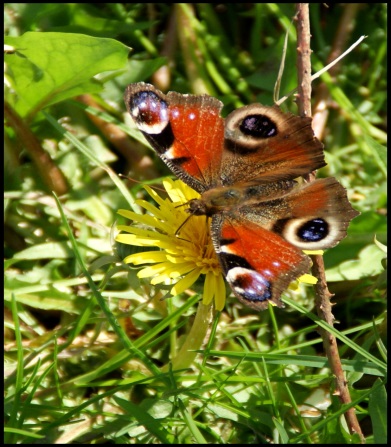 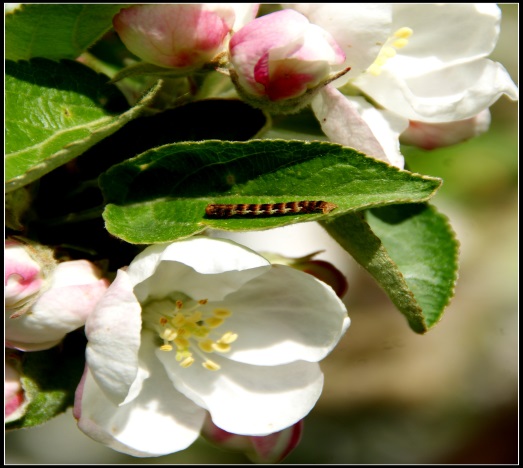 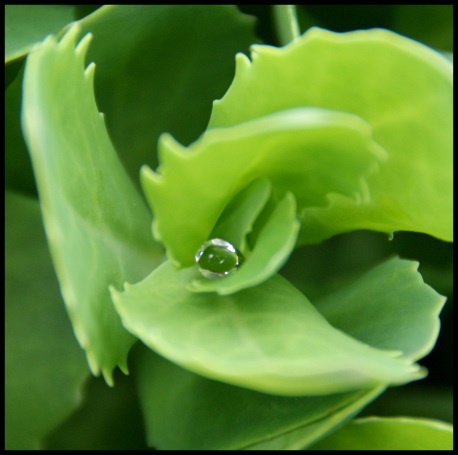 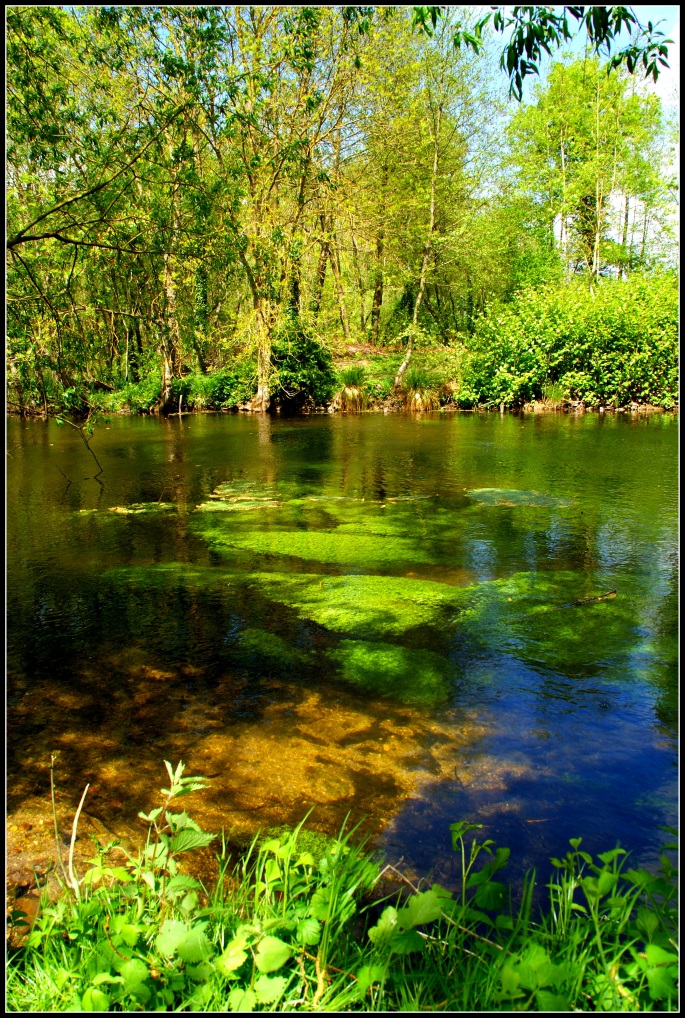                    A.TA.NA                             Anim’TA NAture       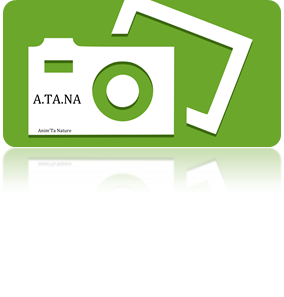    Animations Photo-Nature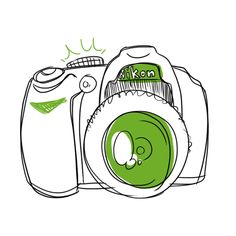 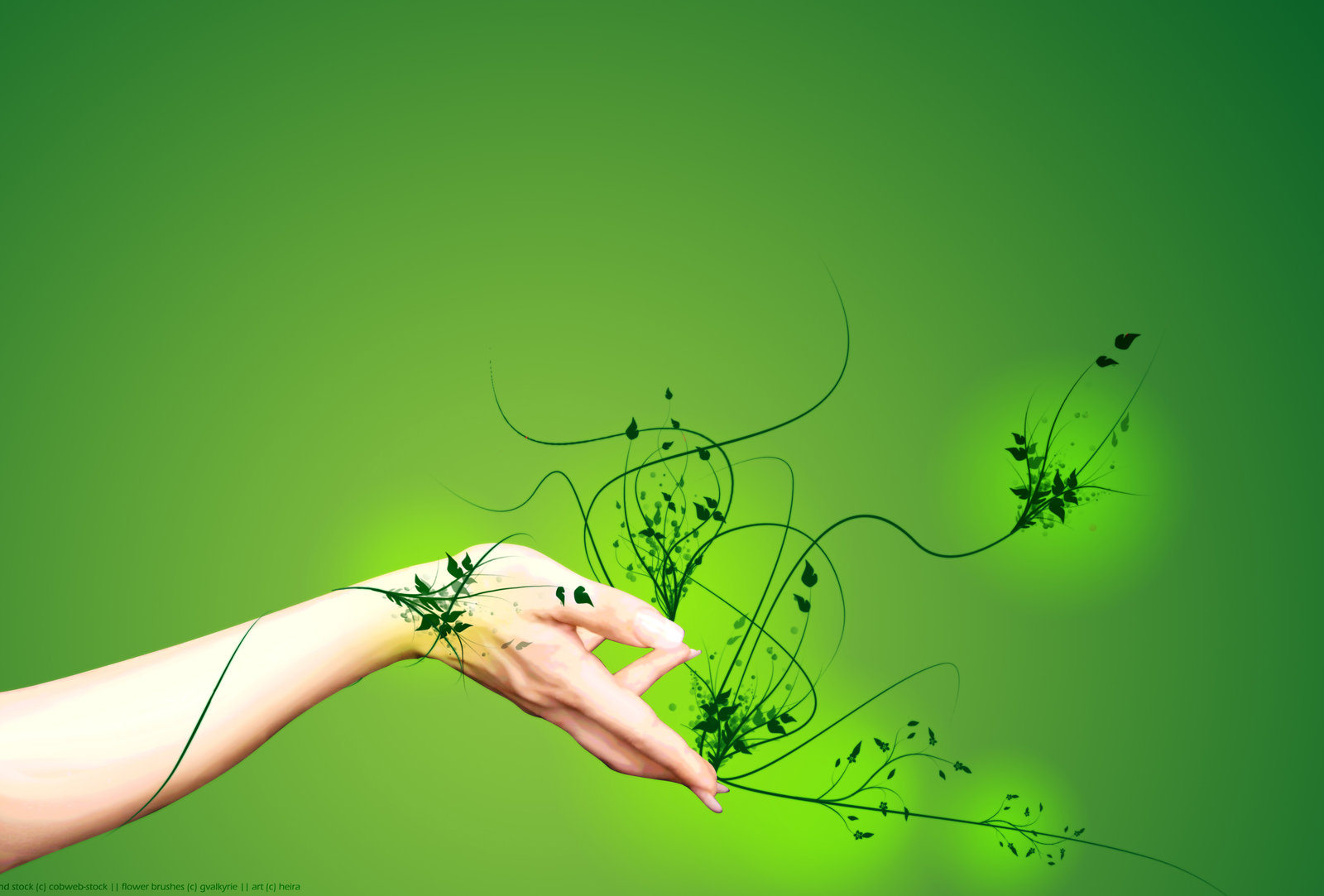 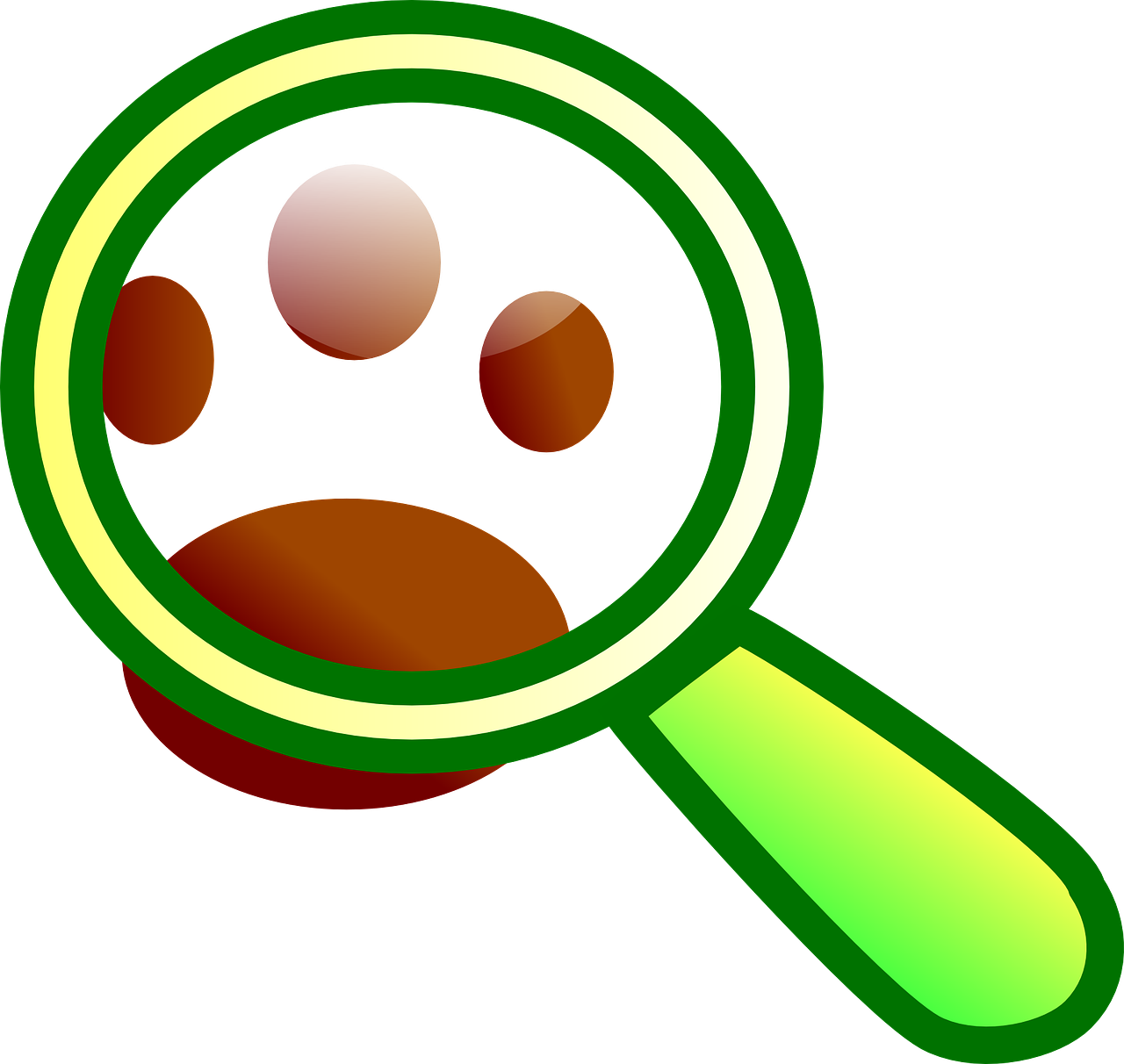 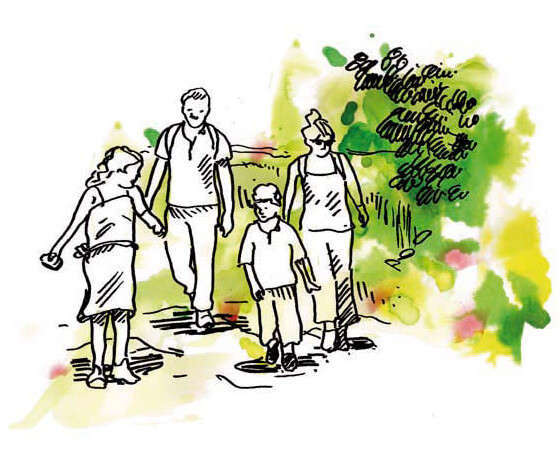 